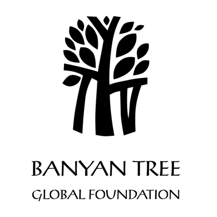 Project DescriptionTitle of Project (short, descriptive, free of jargon)Project start date (DD/MM/YYYY; must be at least 3 months from submission date)Field work start date (DD//MM/YYYY; must be between 3 and 6 months from submission date)Project end date (DD/MM/YYYY)Project locations (name, latitude, longitude)Primary focus of project (biodiversity and conservation, resource use and waste management, climate change & resilience, education and empowerment, health and protection, culture and livelihoods)Secondary focus of project (if applicable): Project summary (Summarise in 2000 characters or 250 words or less. Include your goals/objectives, anticipated results and broader significance. Avoid jargon)Team qualifications, certifications or credentials relevant to this project (up to 4000 characters or 500 words)Total budget (this amount should reflect the total scope of the project, including the amount requested from BTGF and all other funding sources. You will be asked to provide additional budget information in Budget Details)Amount requested from BTGF (excluding all other sources)Project Leader InformationPlease attach a CV or resume. Project Leader NameSalutation (e.g. none, Mr., Ms., Mrs., Dr., Prof.)Country or Area of Primary CitizenshipCountry of Primary ResidencyDate of Birth (you must be at least 8 years of age at the time of application submission)Gender Identity (none, female, male, decline to answer, other)Current Position or Job TitleInstitution/OrganisationPrimary LanguageWhat other languages, if any, do you use for professional communication?Education (most recent first, limited to 3)If awarded, will you accept grant funds to your personal bank account (individual) or through an affiliated institution? (note: if you are accepting funds through your institution, you must complete the Institutional Grant Agreement provided at time of award with your institution and provide their payment information.Project MembersProvide information for other individuals (up to five people) whose roles are critical to the proposed project. If you plan to work in countries where you do not live or maintain citizenship, or plan to work with a marginalised community, you must include a local collaborator for each country or community. Do not list yourself as a team member. Please attach a CV or resume for each team member.First NameMiddle NameLast NameEmailLocal Collaborator (y/n)Project role/relevant skills (4000 characters or about 500 words)Current institution or affiliation (up to 255 characters)EducationCountry or Area of Primary ResidencyProject DetailsBackground and RelevanceIntroduce your project, including the issue you want to address. Tell us why the issue is important and to whom, describe how it is novel and provide evidence of scalability. If you include examples of similar projects where applicable cite relevant literature, media coverage or previous work and include citations in the relevant section, below. If appropriate supporting images can be attached. Up to 4000 characters or 500 words.Goals and ObjectivesWhat do you plan to accomplish with this project? State who or what is the primary beneficiary of your project. Up to 1000 characters or 120 words per objective.Outputs and DeliverablesFor each goal/objective list and describe a maximum of four (4) outputs/deliverables with corresponding indicators and means of verification. Include baselines and expected targets, and who/what will benefit. Up to 4000 characters or 500 words.ActivitiesList and describe the main activity(ies) needed to produce the outputs/deliverables. For each specify the location, implementation schedule (start and end date) and the direct and indirect beneficiaries. If appropriate supporting images can be attached (map, photos). Up to 4000 characters or 500 words.Justification and AlignmentDescribe why you think the activities you have planned will achieve the result(s) expected. How do they align with global agenda (e.g. SDG’s); include any assumptions necessary for this project to succeed including external factors outside of your control. Up to 4000 characters or 500 words.Local ContextPlease present evidence that your proposed approach is relevant to the local context, and how you will assess success in the local context, and how your project contributes local stakeholder capacity development. State if there is no or limited evidence for your local context or partnerships. Up to 4000 characters or 500 words.DisseminationHow and to whom will you share the project outputs? Up to 4000 characters or 500 wordsWorks CitedInclude any bibliographic information referenced in this application. Up to 4000 characters or 500 words.Budget DetailsSee attached excel formOther Funding SourcesRequired information in addition to budget tableName of additional funding sourceFunder category (e.g. none, foundation, trust, government, entity, education institution, individual donors, corporate donors, crowdfunding, non-governmental organisation, other)Please describe the support received (e.g. flights for two team members) (Up to 4000 characters or 500 words)Amount received (in US dollars)Expected Outcome SummaryRepeat for each expected result of your projectOutput/Result Category (e.g. none, documentation, products, publications, innovations, understanding, knowledge, other)Output/Result Output/Result details (describe in one sentence. Longer summaries should be included prior in the application)Number of Output/Result (to the best of your abilities please indicate how many of the expected output/result your project will produce – numeric entry only)FromToName and location of InstitutionQualification Title of courseFromToName and location of InstitutionQualification Title of course